AYSO REGION  1441  COACHES  INFORMATION  SUMMARY Fall 2023 PARENTS  MEETING   Please  have a meeting with  your  team  by  August  7,  2023,  so  players  know  they  are  on  a  team.  All  parents  and  both  coaches  should  be  there .  BE  PREPARED !  Below  is  a  list  of  the  items  that  should  be  covered  --  as  briefly  as  possible.   Review  registration  forms  for  accuracy,  particularly  with  regard  to  having  signed  forms  (by  parent  or  guardian),  current  phone  numbers,  emergency  information,  and  insurance  carriers.  HAVE  PARENTS  SIGN  ALL  FORMS  (Registration  &  Concussion  Policy). After the  meeting,  talk  to  parents  with  children  who  have  asthma  or  any  other  condition  which  may  require  special  attention.  Determine  how  many  parents  are  interested  in  refereeing  at  a  competitive  level  (10U+).  These  persons  shall  submit  a  volunteer  form  and  be  Safe  Haven  &  CDC  Concussion  Certified.  Plus,  they  must  be  certified  as  a  referee  for  the  appropriate  age  level  (comp  or  non-comp).  Record  the  names  on  the  Team  Information  Form.  Select  your  Team  Parent.  This  person  may  be  either  mother,  father,  or  legal  guardian  of  one  of  the  players.  This  person  is  responsible  for  coordinating  all  team  information,  either  from  the  coach  or  from  the  Region  1441  Board.  This  person  needs to complete the online training, including the LiveScan.  Record  the  name  on  the  Team  Information  Form.   Select  a  second  contact  for  your  team.  This  volunteer  will  be  cc'd  on  emails  and  any  other  communication  from  the  Division  Representatives.  It  cannot  be  a  family  member  of  the  coach  or  have  the  same  email  address.  This  person  can  be  the  Team  Parent  or  Assistant  coach  or  anyone  else  on  the  team  willing  to  remind  the  coach  of  information  throughout  the  season.  Record  the  second  contact  on  the  Team  Information  Form.    We  are  always  looking  for  assistance  in  marking  the  playing  fields.  We  need  help  every  Please  email  us  at  ayso1441board@gmail.com with  volunteer  information.  As  coach  it  is  your  responsibility  to  have  a  First  Aid  kit  at  practice.  It  should  contain  peroxide,  band  aids,  insect  bite  cream,  Instant  ice  packet,  and  an  ace  bandage.  Discuss  any  carpooling  needs  that  a  parent  may  have.  Stress  prompt  pick-up  of  players  after  practice.  It  is  unfair  for  you  to  have  to  wait  on  a  regular  basis  for  tardy  parents.  Set  a  plan  of  action  you  will  utilize  in  the  event  of  an  unforeseen  circumstance.  NEVER leave 	 players  at  the  field.   The  "Safe  Haven"  program  requires  1  adult  for  each  8  players,  one  of  which  must  be  of  the  same  gender  as  the  players.  This  includes  all  team  activities,  including  practices.  Set  up  a  practice  schedule  which  accommodates  you  and  the  team.   Water  containers  for  each  player  are  highly  recommended  for  each  practice,  especially  during  warm  weather  practices.   Discuss  the  need  for  a  schedule  for  refreshments  and  cold  water  or  Gatorade  type  drink.  Each  family  should  be  on  the  schedule  with  the  exception  of  the  coaches.  It  is  also  a  good  idea  to  have  the  snack  parent  bring  a  plastic  trash  bag  and  wet  wipes.  Each  team  is  responsible  for  their  trash.   All  teams  6U-12U will  start  play  on  Saturday, August 26th  Team  banners/flags  are  optional.  It  is  advisable  to  collect  money  from  each  family  at  this  time  to  defray  the  total  cost  of  the  banner/flag  (around  $100)  It  is  preferred  that  the  players  get  involved  in  making  the  banner/flag.   Team names can be chose after you have your uniforms, but the names need to be approved through the board to ensure there are no duplicates (for example we cannot have two 8U teams with the name dragon).  Names will be allowed on a first come first serve basis, meaning, if you have a name before uniforms are handed out, you can let us know and you will get dibs.  DO NOT MAKE YOUR BANNER UNTIL YOUR NAME IS APPROVED.Shin guards  must  be  worn  at  all  practices  and  games. NO PLAYER  MAY  PARTICIPATE  (PRACTICE  OR  GAMES)  WITHOUT  THEM. Further 	  disciplinary  action  will  result  if  a  player  or  coach  fails  to  observe  this  rule.  Shin  guards  must  be  worn INSIDE  the socks  and  they  must  be  of  the  appropriate  length.  No  short  shin  guards  will  be  permitted.  Socks  must  fully  cover  the  shin  guard.  This  is  a  requirement  of  AYSO  National  and  has  been  implemented  for  safety  reasons.   Let  your  parents  know  what  they  can  expect  from  you,  and  what  you  expect  from  them.  Ask  them  to  come  to  the  games  and  cheer  for  the  team,  call  if  their  son/daughter  will  not  be  at  practice/game,  set  a  good  example,  plan  family  activities  around  the  game  schedule,  and  let  you  do  the  coaching.  Talk  about  everyone  being  a  part  of  the  team  (Players,  Parents,  &  Coaches).  Parents  can  be  a  big  help  by  always  looking  for,  and  talking  about  ONLY  the  good  things  that  their  son/daughter  does.  NEVER  talk  about  mistakes  they  make,  or  their  teammates  make.  NEVER call out a parent in front of other parents or talk badly about your parents to other parents.  Give them the same respect you would a player, if you have a concern, talk to them privately and reach out to the board if the problem continues. The  key  is  to  always  be  POSITIVE.    Let  your  parents  know  what  they  can  expect  from  you,  and  what  you  expect  from  them.  Ask  them  to  come  to  the  games  and  cheer  for  the  team,  call  if  their  son/daughter  will  not  be  at  practice/game,  set  a  good  example,  plan  family  activities  around  the  game  schedule,  and  let  you  do  the  coaching.  Talk  about  everyone  being  a  part  of  the  team  (Players,  Parents,  &  Coaches).  Parents  can  be  a  big  help  by  always  looking  for,  and  talking  about ONLY  the  good  things  that  their  son/daughter  does. NEVER  talk about  mistakes  they  make,  or  their  teammates  make.  The  key  is  to  always  be POSITIVE.   Fall  Season  games  are  scheduled  for every Saturday, September 10th to November 12th.  November 12th will be the first game day of Region play-offs for 10U and up.  Spectator  sideline  rules.  All  parents  and  children  must  be  3  feet  back  from  the  sideline.  Please  remind  parents  to  watch  their  small  children  so  that  they  are  not  accidentally  knocked  down.  Please  ensure  that  toys  are  kept  off  the  playing  field.   PRACTICE   .   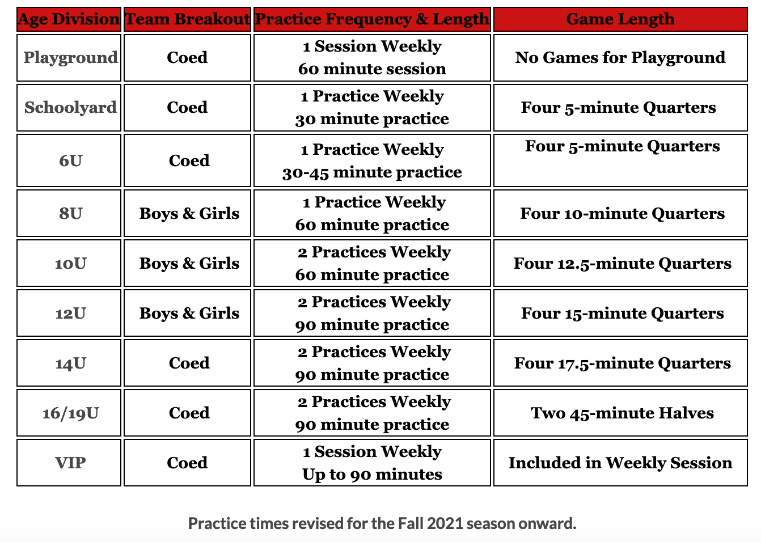 Remember  to  have  your  team  registration  forms  with  you.  In  your  absence,  your  assistant  coach  must  have  his  copy  with  him/her.  Spot  checks  for  registration  forms  may  occur,  without  notice.  This  National  rule  is  enforced  for  the  protection  of  the  players.  Bring  your  First  Aid  Kit.   Each  player  should  bring  their  own  water  container  to  practice.  It  is  recommended  that  you  bring  an  extra  bottle  or  two,  especially  during  warm  weather  months.   Remind  parents  to  be  prompt  in  dropping  off  their  children  to  practice  and  in  picking  them  up.  Make  sure  your  practice  ends  on  time.  Parents  are  more  likely  to  be  late  if  your  practices  are  always  going  15  to  20  minutes  over.   Per  Safe  Haven,  sending  players  to  the  restroom  or  anywhere  else  on  their  own,  requires  they  be  sent  using  the  Buddy  System.  The  BUDDY  SYSTEM  CONSISTS  OF  3  PLAYERS.   GAMESGame  schedules  may  ready  by  the  mandatory  coach's  meeting.  The  "Home"  team  is  the  team  that  is  listed  first  on  the  game  schedule,  and  will  occupy  the  North  or  West  side  of  the  field.  See list above for length of games   Gamecards for 10U and up are mandatory.  Please bring them filled out in Jersey order to your games.  The cards will be handed out at uniform distribution and the first one will need to be filled out before you can get your uniforms.First  game  of  the  day:  Both  the  home  and  visiting  teams  are  responsible  for  making  sure  the  equipment  is  set  up  by  game  time.  It  is  advisable  to  designate  a  parent/s  on  the  team  to  be  responsible  for  these  duties,  or  assign  them  on  a  rotating  basis.  Please  arrive  approximately  1  hour  before  the  scheduled  game  time  to  set  up  fields.  YOUR  GAME  WILL  BE  SHORTENED  BY  THE  NUMBER  OF  MINUTES  IT  WAS  DELAYED  IF  THE  EQUIPMENT  IS  NOT  SET  UP  BY  GAME  TIME .   Both  the  Home  and  Visiting  teams  of  the  last  scheduled  game  of  the  day  are  responsible  for  taking  the  field  equipment  down,  and  dropping  off  the  equipment  bags  as  directed  by  the  field  staff.   It  is required  that both  coaches verify the  final  score  and  substitutions  with  the  Assistant  Referees,  and  sign  the  game  cards  at  the  end  of  the  game.  The  final  score  posted  on  the  game  card  will  be  considered  the  official  score.  Field  Monitors  assigned  to  your  game  will  also  sign  the  game  card  at  the  end  of  the  game.  DO  NOT sign the  game  card  for  Field  Monitors  at  the  beginning  of  a  game.   Game  cards  should  be  filled  out  prior  to  the  start  of  the  season.  Make  sure  it  is  complete.  LIST  ALL  PLAYERS  NUMERICALLY  BY  UNIFORM  NUMBER .  List  all  players  on  your  team, FIRST AND  LAST  NAME, even  if  they  are  not  going  to  be  at  the  game.  Give  the  reason  they  are  missing  (Absent,  ill,  Injured).   Coaches  are  required  to  stay  in  their  technical  area  (10  yards  on  either  side  of  the  center  line  of  the  playing  field).  All  substitute  players  must  also  remain  near  the  coach’s  area.  All  players  are  to  turn  their  backs  to  the  lines-person  to  report  their  uniform  number  before  entering  or  exiting  the  playing  field.   Players  in  Divisions  10U  through  14U+  must  play  three  quarters  of  the  game  unless  they  arrive  late,  are  injured,  or  are  ill.  (Referees  do  not  enforce  this;  they  are  to  report  it  only).  Due  to  the  roster  size  and  due  to  the  6-periods  of  play  in  6U  &  8U,  if  all  players  are  in  attendance  at  a  game,  each  player  cannot  play  “three  quarters”  (75%  of  the  game).  In  6U  -  8U  games  where  all  6  players  are  in  attendance  the  same  player  may  not  sit  out  half  (1/2)  of  the  game  in  a  subsequent  game  until  ALL  players  have  each  sat  for  half  (1/2)  of  a  game.  If  not  all  players  are  in  attendance  at  a  game,  then  all  players  must  play  at  least  4  of  the  6  periods  of  that  game.   In  Divisions  6U  through  14U+  no  player  may  sit  out  of  the  game  two  consecutive  quarters.  The  same  player  may  not  sit  out  the  first  or  last  quarter  of  every  game.  Referees  do  not  enforce  this;  they  are  to  report  it  only).   In  Divisions  10U  through  12U+,  goalkeepers  must  play  2  quarters  of  the  game  out  of  the  keeper  position.  (Referees  do  not  enforce  this;  they  are  to  only  report  it  if  not  followed).    In  the  event  we  have  rain  and  there  is  a  question  as  to  whether  we  will  play  soccer  games,  the  following  procedure  will  be  followed:  The  Referee  Administrator,  Safety  Director,  and/or  the  Regional  Commissioner  will  inspect  all  playing  fields  at  approximately  6:00  am  Saturday  morning.  Your Division Representative will notify you if the games have been canceled.  If you do not receive a phone call notifying you of a cancellation, you must assume that the games will be played.  In the event of game cancellation, all games for the day will be canceled.  It is the coach’s responsibility to call the players. Should lightning occur, referees will stop games and fields will be cleared.  Games for that time slot, may be canceled.  Do not assume the remainder games for the day will be canceled.  Games should be rescheduled due to excessive weather or poor field conditions.   If  a  player  is  bleeding,  i.e.,  from  the  nose  or  an  open  wound,  that  payer  must  leave  the  game  until  the  bleeding  has  been  stopped,  the  wound  has  been  sufficiently  covered,  and  any  blood  cleaned  from  the  skin.  In  addition,  if  a  player  has  blood  on  his/her  uniform,  it  must  be  cleaned  and  dried,  or  changed,  before  the  player  can  resume  play.   Concussion  information  Any  player  suspected  of  having  a  concussion  by  the  coach,  referee  or  parent  must  be  removed  from  further  participation  for  at  least  the  remainder  of  the  day,  and  Parents  should  be  encouraged  to  seek  professional  medical  treatment  at  the  time  of  injury  and  secure  medical  clearance  before  being  allowed  to  return  to  play.  In  all  cases,  AYSO  will  require  the  parent  to  sign  a  new  Participation  Release  Form  confirming  that  the  player  has  been  given  the  appropriate  clearance  to  return  to  play.  Form  confirming  that  the  player  has  been  given  the  appropriate  clearance  to  return  to  play.  Further,  if  they  are  diagnosed  by  a  physician  with  a  concussion,  a  doctor’s  release  will  also  be  required.  Direct  the  parents  to  the  Concussion  Action  Plan  and  Concussion  Information  Sheet  (English  &  Spanish)  on  the  Region’s  website  under  Documents  for  more  information.   You  will  be  given  Field  Monitor  assignments  for  throughout  the  season.  Both  game  cards  must  have  the  printed  name  of  the  field  monitor  and  team  number  to  receive  credit  for  completion  of  the  assignment.   Coach/Spectator  sideline:  Coaches  are  expected  to  coach  in  a  positive  manner.  Spectators  are  encouraged  to  cheer  also  in  a  positive  manner   UNIFORMS  AND  EQUIPMENT   Coaches  will  be  informed  by  their  Division  Representative  when  uniforms  will  be  available  for  distribution.  The  coach  must  have  a  pre-approved  team  named  and  present  the  completed  Team  Information  form  (enclosed  in  this  packet,  the  Region  1441  signed  Code  of  Conduct  forms  and  eight  (9)  completed  game  cards  to  receive  his/her  team  uniforms.   When  distributing  uniforms,  the  players  should  be  lined  up  in  tallest/largest  to  shortest/smallest  order.  The  uniforms  should  be  distributed  accordingly.  FIT,  not  player  number,  is  the  primary  concern  in  outfitting  a  team  with  uniforms.  The  team  parent  or  one  of  the  mothers  may  be  helpful  in  fitting  uniforms.    If  there  is  a  problem  with  a  uniform  at  any  time  throughout  the  season,  please  advise  your  Division  Representative.   No  player’s  names  or  team  names  will  be  allowed  on  player  uniforms  per  National  Rules  &  Regulations.   Soccer  or  all-turf  shoes  are  recommended  at  games  and  practices.  Tennis  shoes  are  permitted  but  not  recommended.   Soccer  ball  sizes  are  as  follows:   Division  6U  -  8U  -  size  3  ball  Division  10U  -  12U  -  size  4  ball  Division  14U+  -  size  5  ball   Under-amour  can  be  worn  under  a  jersey  but  color  must  match  jersey  color.  Leggings  or  warm  up  pants  may  be  worn  at  the  discretion  of  the  referee.   MISCELLANEOUS  INFORMATION   It  is  possible  that  a  player  may  elect  to  drop  out.  Please  have  the  parent  contact  the  registrar.  A  player  will  not  be  dropped  or  added  unless  the  parent  contacts  the  registrar  directly. Administratively,  if  a  replacement  player  is  available  that  is  similar  in  rating  and  will  not  affect  the  team  balance,  the  registrar  will  e-mail  the  coach  the  registration  form  for  the  new  player.  The  coach  must  have  the  registration  form  before  the  player  can  practice  or  play  a  game.   Please  be  sure  that  you  check  your  e-mail  regularly  as  the  majority  of  communication  between  you  and  the  Region  will  be  via  e-mail.  It  is  very  important  that  you  receive  communications  in  a  timely  manner.  IT  IS  YOUR  ULTIMATE  RESPONSIBILITY  AS  A  COACH  TO  ENSURE  THAT  YOU  RECEIVE  AND  DISTRIBUTE  COMMUNICATIONS.   Please  utilize  the  assistance  of  the  coaching  staff  personnel.  They  are  there  to  help  in  areas  you  might  need  advice  or  assistance.    